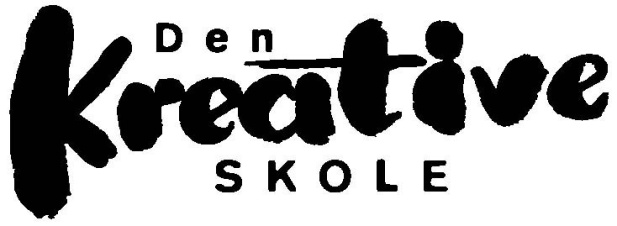 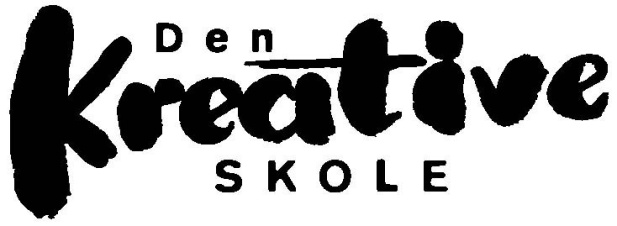 Priser 2017/2018Opstartsgebyr pr. undervisningstilbud: 50 kr.Elevbetalingen opkræves i 3 rater (sept., okt., og marts) i Musikskolen, Danselinjen og Musicallinjen samt halvårligt i 2 rater (okt. og jan.) i Drama- og Billedskolen.Rykkergebyr for Fredericia Kommune 250 kr.Den Kreative Skole  Kongensgade 111  7000 FredericiaTelefon +45 72 11 33 55  E-mail: dks@fredericia.dkMusikhold Pr. månedPr. rateBabyrytmik 3 - 12 mdr.45 min161 kr.483 kr.Syng og leg med dit barn 1 - 2 år45 min161 kr.483 kr.Syng og leg med dit barn 3 - 4 år45 min161 kr.483 kr.Musikalsk Legestue 4 - 5 år45 min161 kr.483 kr.Musikalsk Forskole 0. - 2. klasse45 min161 kr.483 kr.Dans 9 - 12 år og 13 - 16 år45 min161 kr.483 kr.Børne, Junior, Ungdomskoret og Les Femmes45 minGratis GratisInstrumental/sang Instrumentalhold 2 elever30 min257 kr.771 kr.Instrumentalhold 3 elever45 min257 kr.771 kr.Instrumentalhold 4 elever60 min257 kr.771 kr.Instrumentalhold 4-6 elever (rytmisk værksted)45 min203 kr.609 kr.Instrumental - soloundervisning20 min343 kr. 1.029 kr.Instrumental - soloundervisning klaver20 min353 kr.1.059 kr.Instrumental/sang - soloundervisning25 min422 kr.1.266 kr.Instrumental - soloundervisning klaver25 min432 kr.1.296 kr.Instrumental/sang - soloundervisning30 min507 kr.1.521 kr.Instrumental - soloundervisning klaver30 min517 kr.1.551 kr.Instrumental/sang - soloundervisning45 min759 kr.2.277 kr.Instrumental - soloundervisning klaver45 min769 kr.2.307 kr.Talent/Musical (34 gange)45 min759 kr.2.277 kr.Leje af instrument (1. halvår er gratis v/nye elever)300 kr.Drama 90 min723 kr.Billedkunst90 min434 kr.120 min578 kr.150 min723 kr.